Quelques règles pour se servir efficacement d’un pad collaboratif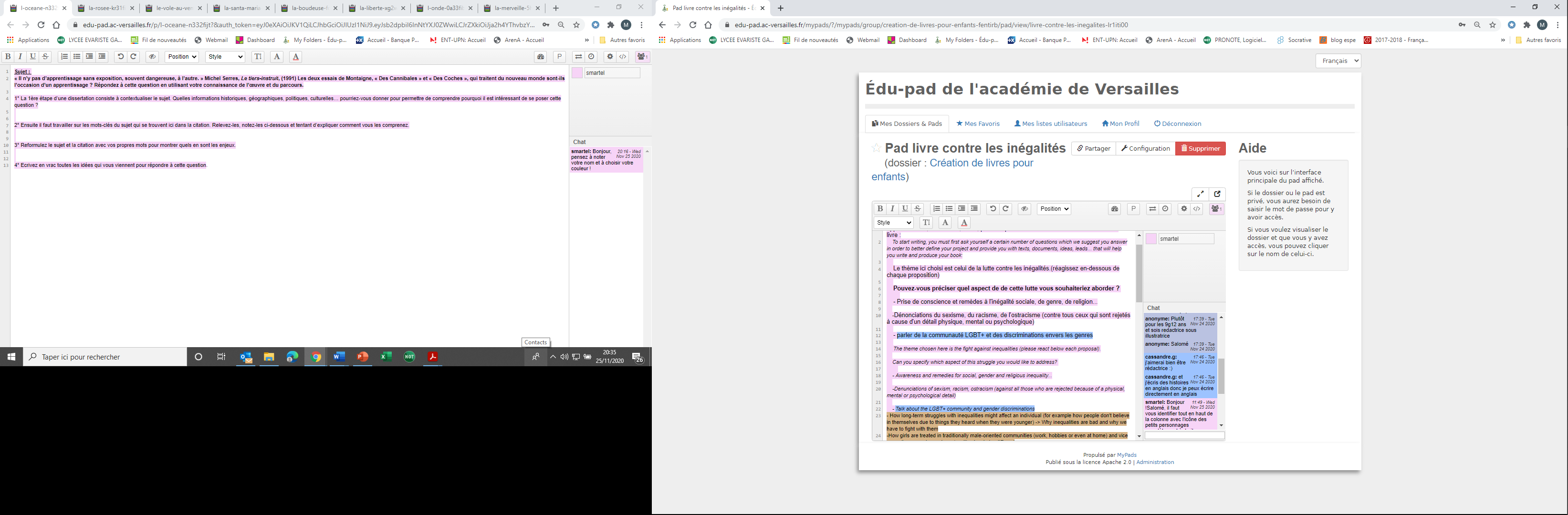  En cliquant ici vous pouvez agrandir le pad.Ici vous voyez combien de personnes sont connectées. Quand vous cliquez vous voyez apparaître le rectangle qui se trouve en dessous avec un carré de couleur. Ecrivez vos noms et prénoms. Dans le rectangle. En cliquant sur le carré de couleur vous pouvez modifier votre couleur. (Attention si vous changez d’ordinateur, il faudra recommencer l’opération)Si vous le ne faites pas on ne sait pas qui a écrit !Sur le pad, on n’écrit que le travail lié à la rédaction du livre. Les questions sont là vous aider à planifier votre écrit, pour savoir :Qui s’occupe de quoi.Quelles sont vos idées, vos envies, votre message.Pour qui vous voulez écrireDans le chat, mes collègues et moi nous intervenons pour vous conseiller. Cela sert aussi à poser des questions, à échanger entre vous sur la méthode, à réfléchir ensemble, à discuter, se répartir les rôles les instructions…A few rules to use a collaborative pad effectively  By clicking here you can enlarge the pad.Here you can see how many people are connected. When you click you see the rectangle below with a coloured square. Write your name and surname. In the rectangle. By clicking on the coloured square you can change your colour. (Be careful if you change computer, you will have to start again the operation).If you don't do it we don't know who wrote it!On the pad, only the work related to the writing of the book is written. The questions are there to help you plan your writing, to find out :1.	Who does what.2.	What are your ideas, your desires, your message.3.	For whom you want to writeIn the chat room, my colleagues and I intervene to advise you. It also serves to ask questions, to exchange ideas about the method, to reflect together, to discuss, to share roles and instructions...